COMUNE DI GONNOSNÒ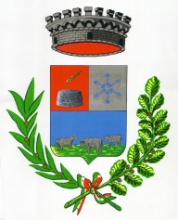 PROVINCIA DI ORISTANOVia Oristano, 30 - 09090 GONNOSNÒE-mail: protocollo@comune.gonnosno.or.itP.E.C.: protocollo@pec.comune.gonnosno.or.it  0783/931678    0783/931679UFFICIO AMMINISTRATIVOAl Comune di Gonnosnò Servizio AmministrativoOggetto: Domanda per erogazione “PREMIO LAUREA 1^ EDIZIONE” , anno Accademico 2023/2024.Il/la sottoscritto/a _________________________________________ chiede di essere ammesso/a al Concorso per “PREMIO LAUREA 1^ EDIZIONE” , anno Accademico2023/2024A tal fine dichiara, sotto la propria personale responsabilità, quanto segue:Di essere nato/a a _________________________________ il ____________________________________Tel. n° ______________________ Cell.n° ___________________________________________________________Indirizzo e.mail _________________________________________________________________________________Codice Fiscale __________________________________________________________________________________Di essere residente in ____________________ Via _____________________________________________ _____________________________________________ n. _______ C.A.P. ___________________;Di voler concorrere, per l’assegnazione dei premi di Laurea riservati a neolaureati, che hanno conseguito nell’anno accademico _______/________ presso una qualunque università italiana o straniera la Laurea Magistrale a ciclo Unico, Specialistica e Triennale.DICHIARA Ai sensi dell’art. 46 del DPR n. 445/2000Di aver conseguito in data ______/______/_______ anno accademico ________/_______ la Laurea :□ Magistrale a ciclo unico in ___________________________________________________________________________________________□ Specialistica in _____________________________________________________________________________□ Triennale in __________________________________________________________________Conseguita presso l’Università _________________________________________________________________ di _____________________________________________________________CAP_______________________Prov.______________Via _________________________________________________________ Tel. ____________________ email _____________________________________________ (indicare esattamente i dati richiesti della sede certificante al fine di poter procedere ai controlli sulle dichiarazioni rese dagli interessati dichiaranti ai sensi dell’art. 71 del DPR n. 445/2000) Di aver riportato, all’esame di laurea, la seguente votazione ___________________; Che la durata legale del corso di studi è di anni ______________;Di aver conseguito la Laurea in numero anni accademici ____________________________ Laurea MAGISTRALE /ciclo unico data di immatricolazione ______________anno accademico ______/______; Laurea SPECIALISTICA data di immatricolazione ______________anno accademico ______/______; Laurea TRIENNALE data di immatricolazione ______________anno accademico______/______; Si allegano: Fotocopia della carta d’identità in corso di validità.Codice IBAN (intestato al richiedente) per il pagamento del premio (allegare preferibilmente comunicazione banca /Posta).luogo e data ___________________________________Firma ____________________________________DICHIARA inoltre,-  di aver ricevuto tutte le informazioni di cui all’art. 13 RGDP in relazione ai dati contenuti nella presente modulistica.Firma ____________________________________Informativa effettuata ai sensi dell’art. 13 Regolamento (UE) 2016/679 (RGDP)Il Comune di Gonnosnò, con sede in Gonnosnò, Via Oristano n. 30, email: protocollo@comune.gonnosno.or.it, pec: protocollo@pec.comune.gonnosno.or.it , tel. 0783931678, nella sua qualità di Titolare del trattamento dei dati, tratterà i dati personali conferiti con la presente modulistica, sia su supporto cartaceo sia con modalità informatiche e telematiche, esclusivamente al fine di espletare le attività di erogazione dei servizi richiesti, nell’esecuzione dei compiti di interesse pubblico o comunque connessi all’esercizio dei pubblici poteri propri dell’Ente, nel rispetto dei principi di cui al Regolamento UE 2016/679.La informiamo che il trattamento dei Suoi dati personali avverrà secondo modalità idonee a garantire sicurezza e riservatezza e sarà effettuato utilizzando supporti cartacei, informatici e/o telematici per lo svolgimento delle attività dell’Amministrazione.Il trattamento dei dati è improntato ai principi di liceità, correttezza e trasparenza e, in conformità al principio di cd “minimizzazione dei dati”, i dati richiesti sono adeguati, pertinenti e limitati rispetto alle finalità per le quali sono trattati.In particolare, i dati sono raccolti e registrati unicamente per gli scopi sopraindicati e saranno tutelate la Sua dignità e la Sua riservatezza.Il conferimento dei dati di cui alla presente modulistica è facoltativo, ma un eventuale rifiuto di fornirli comporterà l'impossibilità per l’Amministrazione di utilizzare i dati per le finalità indicate, con la conseguenza che non sarà possibile l’erogazione dei servizi richiesti.I dati raccolti con la presente domanda potranno essere comunicati, se previsto da norma di legge o di regolamento, ad altri soggetti pubblici espressamente individuati e/o diffusi, laddove obbligatorio, a seguito di pubblicazione all’Albo Pretorio On line (ai sensi dell’art. 32, L. 69/2009) ovvero nella Sezione del sito istituzionale dell’Ente denominata “Amministrazione Trasparente” (ai sensi del D. Lgs. 33/2013 e ss.mm.ii).Gli stessi dati potranno formare oggetto di istanza di accesso documentale ai sensi e nei limiti di cui agli artt. 22 e ss. L. 241/90, ovvero potranno formare oggetto di richiesta di accesso civico “generalizzato”, ai sensi dall’art. 5, comma 2, e dall’art. 5 bis, D. Lgs. 33/2013.I dati conferiti, saranno trattati dall’Amministrazione per il periodo necessario allo svolgimento dell’attività amministrativa correlata e conservati in conformità alle norme sulla conservazione della documentazione amministrativa.I dati saranno trattati esclusivamente dal personale, da collaboratori dell’Ente ovvero da soggetti esterni espressamente nominati come Responsabili del trattamento dal Titolare.Al di fuori delle ipotesi sopra richiamate, i dati non saranno comunicati a terzi né diffusi.Gli interessati hanno il diritto di chiedere al Titolare del trattamento l’accesso ai dati personali e la rettifica o la cancellazione degli stessi o la limitazione del trattamento che li riguarda o di opporsi al trattamento, ai sensi degli artt. 15 e ss. RGDP.Apposita istanza è presentata al Responsabile della Protezione dei dati dell’Ente (ex art. 38, paragrafo 4, RGDP), individuato nella Liguria Digitale S.p.A, Parco Scientifico e Tecnologico di Genova, Via Melen 77, 16152 Genova. E-mail: .Pec: protocollo@pec.liguriadigitale.it tel. 0106545441.